Г Л А В А   А Д М И Н И С Т Р А Ц И ИМ У Н И Ц И П А Л Ь Н О Г О     Р А Й О Н А«ЛЕВАШИНСКИЙ РАЙОН» РЕСПУБЛИКИ ДАГЕСТАНП  О  С  Т  А  Н  О  В  Л  Е  Н  И  Е    № 18от 15  февраля 2024 годас. ЛевашиОб утверждении стоимости ритуальных услуг, предоставляемых согласно  гарантированному перечню услуг по погребению и на возмещение затрат, связанных с погребением умершего реабилитированного лица, на 2024 год В соответствии с Федеральными законами от 06.10.2003г. №131-ФЗ                            «Об общих принципах организации местного самоуправления в Российской Федерации»,  от 12.01.1996г. №8-ФЗ «О погребении и похоронном деле» и постановлением Правительства Республики Дагестан от 12.05.2006 г. №77 «Об утверждении Порядка финансирования и возмещения затрат, связанных с погребением умерших реабилитированных лиц» п о с т а н о в л я ю:   	1. Утвердить стоимость ритуальных услуг, предоставляемых согласно гарантированному перечню услуг по погребению и на возмещение затрат, связанных с погребением умерших реабилитированных лиц, в муниципальном районе «Левашинский район» на     2024 год, по согласованию с Министерством труда и социального развития Республики Дагестан и Отделением фонда Пенсионного и Социального страхования Российской Федерации по Республике Дагестан, согласно приложению.2. Рекомендовать государственному казенному учреждению Республики Дагестан «Управление социальной защиты населения в МО «Левашинский район» руководствоваться настоящим постановлением при выплате социального пособия на погребение и возмещение затрат, связанных с погребением умерших реабилитированных лиц, в МР «Левашинский район» в  2024 году.3. Настоящее постановление разместить на официальном сайте Администрации МР «Левашинский район» и опубликовать в районной газете                     «По новому пути». 4. Постановление вступает в силу с момента его официального опубликования.   Глава Администрации муниципального района					          Халалмагомедов М.А.Приложениек постановлению главы АдминистрацииМР «Левашинский район»от 15 февраля 2024г. №18  КАЛЬКУЛЯЦИЯстоимости ритуальных услуг, предоставляемых согласно гарантированному перечню услуг по погребению и на возмещение затрат, связанных с погребением умершего реабилитированного лица, на 2024 год СогласованоМинистерство трудаи социального развитияРеспублики Дагестан_________________________СогласованоОтделение фонда Пенсионногои Социального страхованияРоссийской Федерациипо Республике Дагестан________________________№п/пНаименование услугиСтоимость услуги(руб.)1.Оформление необходимых документов:1.1.Медицинское свидетельство о смертибесплатно1.2.Свидетельство о смерти и справка о смерти, выданное в органах ЗАГСбесплатно2.Предоставление и доставка гроба и других предметов, необходимых для погребения45003.Перевозка тела (останков) умершего к месту погребения (на кладбище)10004.Погребение (рытье могилы нужного размера)55005.Опускание тела (гроба) в могилу, засыпка могилы и устройство надмогильного холмабесплатноИТОГО:11000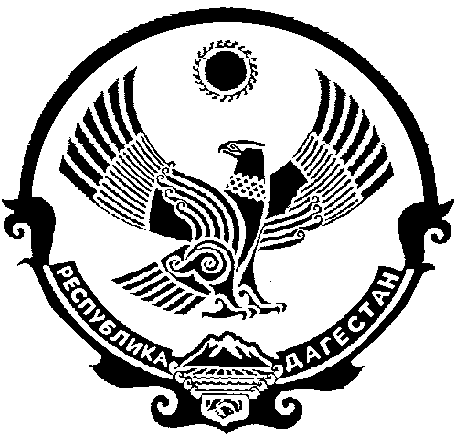 